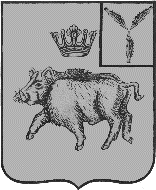 СОВЕТ БОЛЬШЕОЗЕРСКОГО МУНИЦИПАЛЬНОГО ОБРАЗОВАНИЯБАЛТАЙСКОГО МУНИЦИПАЛЬНОГО РАЙОНАСАРАТОВСКОЙ ОБЛАСТИ                                                                                                                                                                                   Шестьдесят шестое заседание Совета четвертого созываРЕШЕНИЕот  20.12.2022 № 332с.Б-ОзеркиО делегировании депутата  Совета Большеозерского муниципального образования Балтайского муниципального района в состав Собрания депутатов Балтайского муниципального района Саратовской области На основании части 4 статьи 35 Федерального закона от 06.10.2003     № 131-ФЗ «Об общих принципах организации местного самоуправления в Российской Федерации», Закона Саратовской области от 29.10.2014 № 131-ЗСО «О порядке формирования представительных органов муниципальных районов в Саратовской области», руководствуясь Уставом Большеозерского  муниципального образования Балтайского муниципального района Саратовской области, Совет Большеозерского  муниципального образования Балтайского муниципального района Саратовской области РЕШИЛ:1. Делегировать в состав Собрания депутатов Балтайского муниципального района Саратовской области депутата Совета Большеозерского муниципального образования Балтайского муниципального района Саратовской области Галкину Людмилу Сергеевну.2. Настоящее решение вступает в силу со дня его принятия и подлежит опубликованию в районной газете «Родная земля».Глава Большеозерскогомуниципального образования                                              С.А. Сибирев